7  认识钟表1.连一连。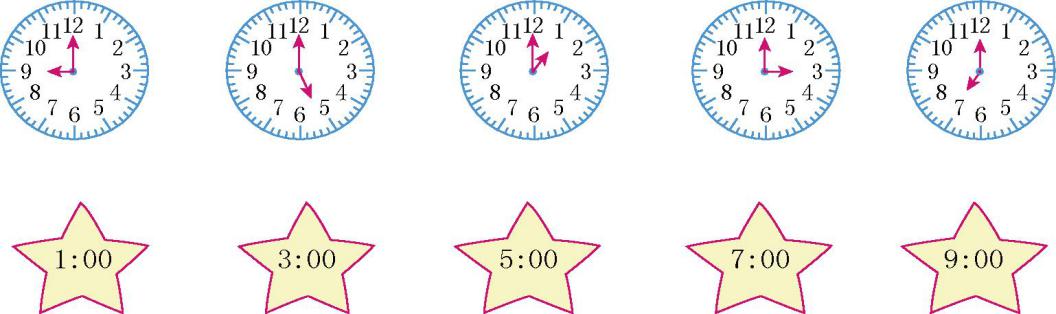 2.写出钟面上的时刻。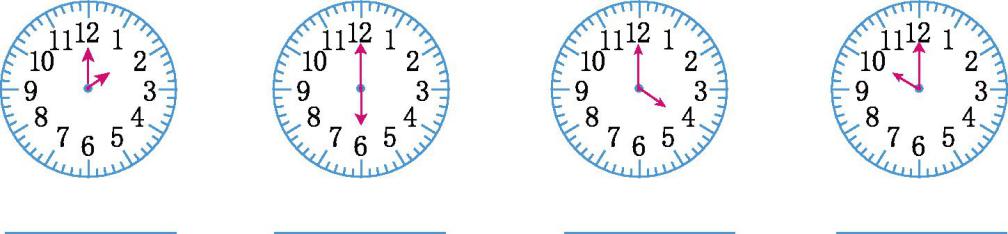 3.画出时针和分针。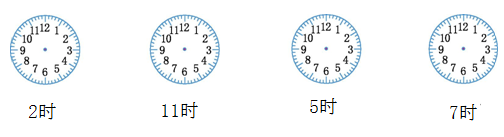 4.在方框里写出钟表面上的时刻，在括号里写出1小时后的时刻。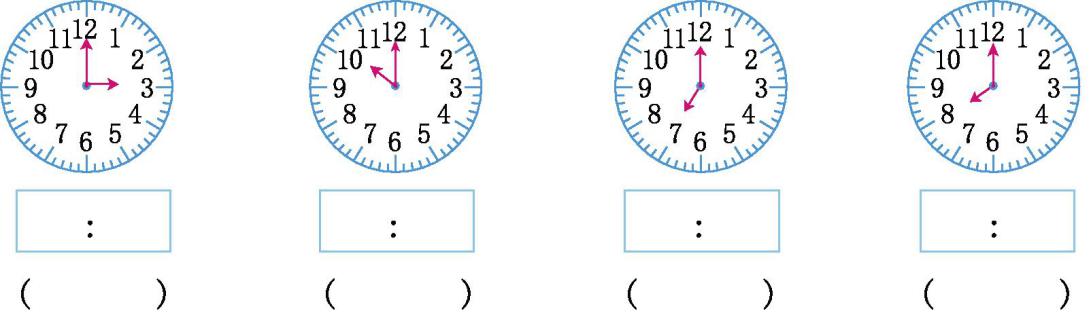 5.填一填。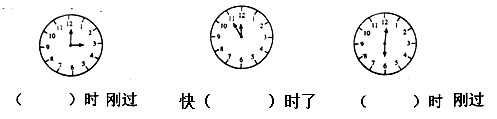 答案：1.  分别连9：00    5：00   1：00   3：00   7：00     2.  2:00    6:00    4:00    10:003.  略    4.  3:00   4:00     10:00   11:00     7:00   8:00  8:00   9:00   5.  3    12    6